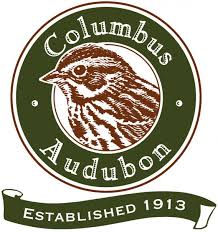 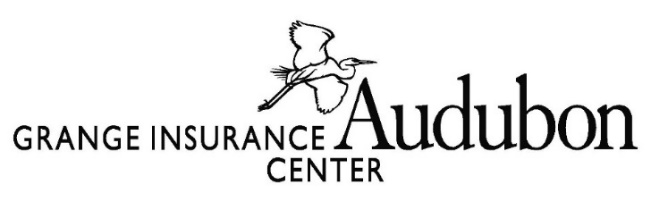 Volunteer Application FormLeave at the front desk, mail to Chrissie Rausch, 505 W. Whittier St., Columbus, Ohio 43215 or scan and email to cwilson@audubon.orgName: ____________________________________ Nickname______________Current Date: 	Address ___________________________________________City _________________ Zip 	Phone Number (Home) _________________ (Work) ________________ (Cell) 	Email	Birthday (Day and Month) ________________________________ Year (if under 18) 	What volunteer positions interest you?Our current volunteer positions are listed below. The job descriptions are located on the display table in the center or on our website. Please indicate the types of volunteer positions you prefer:Grange Insurance Audubon Center                                                                                                                                                                 Local chapter of Columbus AudubonAnimal Care                                                                                Community Science                                                                    ____ Christmas Bird Count                                                      ____ Great Backyard Bird Count                                             ____ International Migratory Bird Day____ Climate Watch                                    Education Program Support                                                      ____ School Groups                                                                ____ Beginner Bird Hikes                                                                        ____ Girl Scout Programs                                                         ____ Boy Scout Programs                                                         ____ Storytime                                                                          Gardening MaintenanceGreeterVolunteer Conservation WorkdaysSpecial EventsHow often would you like to volunteer?Twice per week                                                        Once per weekOnce per monthOther (Explain) _______________________________                                    Please turn to the back-Why are you interested in volunteering with the Grange Insurance Audubon Center/Columbus Audubon?Describe knowledge/interest you have in the area of nature and the environment.List any special skills. (Photography, art, music, carpentry, etc.)Signature 	Date	Signature of parent	Date	(18 years and younger)
Approved by	Date	(Center Staff Signature)	rev. 11/2019